Elective Care Essentials Programme	  	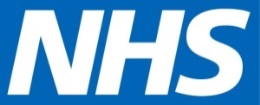 Application form for ‘elective’ programme
Please note: applicants must be able sign up to the time commitments of the programme, including the associated preparation and coursework and must have senior (typically director) level sponsorship for their application. Participants must have completed the national referral to treatment (RTT) or cancer e-learning tool (whichever is most applicable to their role) prior to starting the programme. Please indicate the cohort number, start date and location you wish to apply for:
Please indicate the cohort number, start date and location you wish to apply for:
Please indicate the cohort number, start date and location you wish to apply for:
Please indicate the cohort number, start date and location you wish to apply for:
Applicant name:
Applicant name:
Applicant name:
Band of current post:Current job role:Applicants must have secondary care operational day-to-day responsibility for the management of elective care services Current job role:Applicants must have secondary care operational day-to-day responsibility for the management of elective care services Current job role:Applicants must have secondary care operational day-to-day responsibility for the management of elective care services Current job role:Applicants must have secondary care operational day-to-day responsibility for the management of elective care services Trust name:Trust name:Trust name:Trust name:Email address:Email address:Email address:Email address:Phone number:Phone number:Phone number:Phone number:Description of current role. Please give a brief description of your current role, and how it relates to elective care services (RTT, cancer and/or diagnostics)  Description of current role. Please give a brief description of your current role, and how it relates to elective care services (RTT, cancer and/or diagnostics)  Description of current role. Please give a brief description of your current role, and how it relates to elective care services (RTT, cancer and/or diagnostics)  Description of current role. Please give a brief description of your current role, and how it relates to elective care services (RTT, cancer and/or diagnostics)  Line manager name:Line manager name:Job title:Job title:Email address:Email address:Phone number:Phone number:Director sponsor name: Director sponsor name: Director sponsor role:Director sponsor role:Email address:Email address:Phone number:Phone number:Reason for application Please use this section to explain why you wish to apply for the programme, how you think it will support you to undertake your day-to-day role and support your future development. Reason for application Please use this section to explain why you wish to apply for the programme, how you think it will support you to undertake your day-to-day role and support your future development. Reason for application Please use this section to explain why you wish to apply for the programme, how you think it will support you to undertake your day-to-day role and support your future development. Reason for application Please use this section to explain why you wish to apply for the programme, how you think it will support you to undertake your day-to-day role and support your future development. Learning area of particular interest or knowledge gap Please identify three things you would like to learn more about and whyLearning area of particular interest or knowledge gap Please identify three things you would like to learn more about and whyLearning area of particular interest or knowledge gap Please identify three things you would like to learn more about and whyLearning area of particular interest or knowledge gap Please identify three things you would like to learn more about and why123Applicant signatureDirector sponsor signatureLine manager signatureDate of application